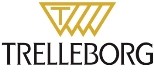 ONS Stavanger 2022
Exhibition and Conference
Stavanger Forum
Gunnar Warebergsgate 13
4021 Stavanger 
August 29 to September 1, 2022
Hall 7, Booth 7340 Press Release					                           For immediate releaseTrelleborg Showcases Solutions for Demanding Oil & Gas Applications at ONS StavangerTrelleborg Sealing Solutions showcases its latest solutions for high pressure, high temperature (HPHT) environments at ONS Stavanger in Stavanger, Norway, from August 29 to September 1, 2022. James Simpson, Global Segment Director Oil & Gas and Energy at Trelleborg Sealing Solutions, says: “We are excited to be showcasing our new interactive Variseal® Oil & Gas Seal Selector, an online configuration tool that quickly and easily provides customers with standard or custom technical proposal documents and specifications for high-performance seals. Also on show will be our latest XploR™ S-Seal and XploR™ FS-Seal spring-energized elastomer seals. These seals are custom-engineered to meet the needs of the oil, gas and energy industries, to provide maximum extrusion resistance in demanding high pressure, high temperature (HPHT) sealing environments.”Trelleborg’s Variseal® Oil & Gas Seal Selector allows users to quickly and easily create a standard or custom seal proposal document for use in seal design in oil, gas & energy applications. The platform enables users to view and download the sealing solutions they need, without utilizing multiple engineering resources, saving them time and providing results immediately.  A solution and hardware recommendation is provided based on the user’s inputs, with the option to save the results, send via email or download as a PDF to share information with colleagues. Seal designs or dimensions can be adjusted without the need to repeat the option selection, with instantly revised results.Trelleborg’s XploR™ S-Seal and XploR™ FS-Seal are custom-engineered, spring-energized elastomer seals that combine the benefits of integral support components with the flexibility of an elastomer seal in static applications. Unlike typical O-Ring and Back-up Ring or T-Seal solutions, these seals are single-piece components, engineered to make installation easier and safer. Being one component, the design removes the need for multiple Back-up Rings that require correct placement in the housing, significantly simplifying installation in closed grooves and in ‘blindly installed’ applications, reducing the likelihood of damage. Technical experts will be on hand throughout the 4-day event, to discuss customer requirements and collaborate to develop solutions for specific applications. James will be joined at Trelleborg’s booth, number 7340 in Hall 7, by a team of Trelleborg Sealing Solutions technical experts.To find out more on the Interactive Variseal® Oil & Gas Seal Selector, go to: https://www.trelleborg.com/en/seals/news-and-events/news/variseal-seal-selectorTo find out more on XploR™ S-Seal and FS-Seals, go to: https://www.oilandgas-seals.com/en/products/static-seals/xplor-s-seal-and-xplor-fs-seal About ONS Stavanger ONS Stavanger is the biennial event of The ONS Foundation, the world-leading non-profit organization facilitating discussions and collaboration on energy, technology, and innovation. Beginning in 1974, the event has developed into a leading global energy meeting place connecting international suppliers, operating companies, and decision-makers taking place every second year in Stavanger, Norway. In 2018 the event had over 68,000 visitors from over 100 nations. To find out more go to: https://ons.no-ENDS-For more information, please contact:

Sophie Hudson
Tel: +44 (0) 7817 093930
Email: sophie.hudson@trelleborg.comAbout Trelleborg Sealing Solutions and Trelleborg GroupTrelleborg Sealing Solutions is one of the world’s leading developers, manufacturers and suppliers of precision seals, bearings and custom-molded polymer components. It focuses on meeting the most demanding needs of aerospace, automotive and general industrial customers. Its network extends to over 25 production facilities and more than 50 Customer Solution Centers globally. The business area accelerates the progress of its customers through outstanding local support, an unrivalled product range including patented products and proprietary materials, a portfolio of established brands, unique process offerings, its ServicePLUS value chain solution and ‘Ease of Doing Business’ philosophy.www.trelleborg.com/sealsTrelleborg is a world leader in engineered polymer solutions that seal, damp and protect critical applications in demanding environments. Its innovative solutions accelerate performance for customers in a sustainable way. The Trelleborg Group has annual sales of about SEK 34 billion (EUR 3.34 billion, USD 3.95 billion) and operations in about 50 countries. The Group comprises three business areas: Trelleborg Industrial Solutions, Trelleborg Sealing Solutions and Trelleborg Wheel Systems. The Trelleborg share has been listed on the Stock Exchange since 1964 and is listed on Nasdaq Stockholm, Large Cap. www.trelleborg.com.